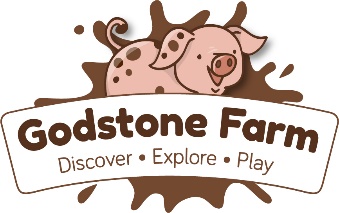 When completing your guest list, please ensure to include all those attending as part of your visit, including the birthday child, the birthday guests, and all attending adults. Please also include any dietary requirements the children may have. We require confirmation of your guest list 10 working days before your party, after this time we may be unable to accommodate changes as per our terms and conditions. Date of partyName of organiserName of birthday childChild’s NameAdults NameFood OrderDietary Requirements?1234567891011121314151617181920212223242526272829303132333435